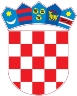 REPUBLIKA HRVATSKAKrapinsko-zagorska županijaUpravni odjel za prostorno uređenje, gradnju i zaštitu okoliša Pregrada Ulica Josipa Karla Tuškana 2Tel: 049/377- 211KLASA: UP/I-350-05/19-05/000103URBROJ: 2140/01-08/4-19-0004Pregrada, 30.04.2019.Predmet:  	Javni poziv za uvid u spis predmetaPETAR OČKO, HR-49231 HUM NA SUTLI, VRBIŠNICA 10. - dostavlja se Pozivamo Vas na uvid u spis predmeta u postupku izdavanja rješenja o utvrđivanju građevne čestice zagrađevinu poljoprivredne namjene, 2. skupine - višenamjensko gospodarsko spremištegrađevinu stambene namjene, 2. skupine na katastarskoj(im) čestici(ama) 533/1, 533/2, 270/2 k.o. Hum na Sutli (Hum na Sutli, Vrbišnica 10).Uvid u spis predmeta može se izvršiti dana 09.05.2019. (četvrtak)  u 08:30 sati, na lokaciji – Krapinsko-zagorska županija, Upravni odjel za prostorno uređenje, gradnju i zaštitu okoliša Pregrada, Ulica Josipa Karla Tuškana 2, I kat , soba 20. Pozivu se može odazvati stranka osobno ili putem svoga opunomoćenika, a na uvid treba donjeti dokaz o svojstvu stranke u postupku. Rješenje o utvrđivanju građevne čestice može se izdati i ako se stranka ne odazove ovom pozivu.Stranka koja se odazove pozivu nadležnoga upravnog tijela za uvid, dužna je dokazati da ima svojstvo stranke.VIŠI STRUČNI SURADNIK ZA PROSTORNO UREĐENJE I GRADNJUGordana Gretić, struč.spec.ing.aedif. DOSTAVITI:Oglasna ploča upravog tijelaMrežna stranicaNa katastarskoj čestici za koju se izdaje aktU spis, ovdje